Наименование проекта«Создание производства стретч-пленки»Уровень приоритетностиПроект соответствует пункту 2 «Использование современных высокопроизводительных технологий при создании новых производств» Перечня приоритетных направлений инвестиционной деятельности на территории Ставропольского края на 2021-2025 годы, утвержденного постановлением Думы Ставропольского края от 24 сентября 2020 года № 1960-VI ДСК. Потребность России в термоусадочной пленке по разным подсчетам составляет от 2,5-3 млрд. тонн в год. Отечественные производители покрывают эту потребность, производя только 1,5 млрд. тонн пленки.Свободная доля отечественного рынка составляет около 40%. Вероятно, что в свете развития экономических отношений поставки в Россию импортной продукции или сократится или вовсе прекратится. Таким образом, развитие собственного производства – это глобальная стратегическая задача экономики Российской Федерации.Краткое описание проектаВ данном проекте пленка будет производиться из первичных гранул ПВД. При этом стоит отметить, что она не разлагается в природе. Первые признаки распада появляются только спустя 400 лет. Специальное оборудование позволяет сделать полимерный материал из ПВД-гранул и добавок. В производстве термоусадочной пленки используются первичные гранулы (85% состава) и вторичные гранулы (15%). При изготовлении используется метод экструзии. Рынок постепенно переориентируется с импортного продукта на отечественный продукт, особенно ярко становится выражено в свете развития политической и экономической ситуации, давлении западных санкций и стремлении развития политики импортозамещения, которая поддерживается на государственном уровне.В настоящее время термоусадочная пленка из ПВД используется широко в различных сферах упаковки, однако более 40% этого востребованного материала изготавливается за пределами нашей страны. Следовательно, стоимость этих изделий гораздо выше той, за которую можно было бы реализовывать аналогичную продукцию отечественного производства. Кроме того, в силу развития политической и экономической обстановки, часть поставок термоусадочной пленки в Россию сократится.Не секрет, что спрос на термоусадочную пленку из ПВД существует и он ежегодно растет. Это идеальное решение для упаковки различных грузов. Именно поэтому производство термоусадочной пленки из ПВД является перспективной бизнес-идеей. Это дело способно приносить неплохой доход.Для размещения производства пленки необходимо помещение около 800 кв. м. В нем необходимо обустроить систему вытяжки, систему приточного вентилирования. Помещение будет оборудовано противопожарной системой на площади 500 кв. м. Технические решения, принятые в проекте, будут соответствовать требованиям экологических, санитарно-гигиенических, противопожарных и других норм, действующих на территории РФ, и обеспечат безопасную для жизни и здоровья людей эксплуатацию объекта при соблюдении предусмотренных мероприятий. Продукция проектаНепосредственный процесс производства будет осуществляться на территории производственного комплекса. Отгрузка продукции будет осуществляться с производственной площадки автотранспортом предприятия до площадки, откуда потребитель может вывозить груз самовывозом любым удобным для потребителя способом. Производственный цикл прогнозируем, расчеты показывают, что указанный объем производства продукции реализуем при работе предприятия в 3 смены по 8 часов. Фактор сезонности не существенно влияет на деятельность предприятия. Продажи будут равномерно распределены в течение года.Поставки сырья для производства термоусадочной пленки из ПВД будут обеспечены надежными поставщиками, с которыми будут заключены долгосрочные контракты, расположенные на территории Российской Федерации. Проектная мощностьПри реализации данного инвестиционного проекта проектная мощность составит 1 440 000 кг продукции в год. В месячной разбивке объем производства составит 120 000 кг в месяц. При выходе на полную производственную мощность объем выручки от продаж в стоимостном выражении в год будет составлять от 247,6 млн. рублей без НДС в прогнозных ценах проекта. В проекте предусмотрено увеличение цен на продукцию на уровне инфляции. Проектная мощность будет достигнута на 2 году работы производства.Потенциальные потребители Целевым сегментом потребителей являются предприятия, работающие в следующих сферах:- сельское хозяйство;- пищевая перерабатывающая промышленность;- строительство, в том числе производство строительных материалов;- логистическая сфера;- сфера торговли.Предлагаемые инвестиционные площадки:Земельный участок с кадастровым номером 26:21:020416:906, расположенный по адресу: Ставропольский край, город Буденновск, ул. Строительная, площадью 121 484 кв. м., категория Земли населённых пунктов, вид разрешенного использования - под промышленное предприятие.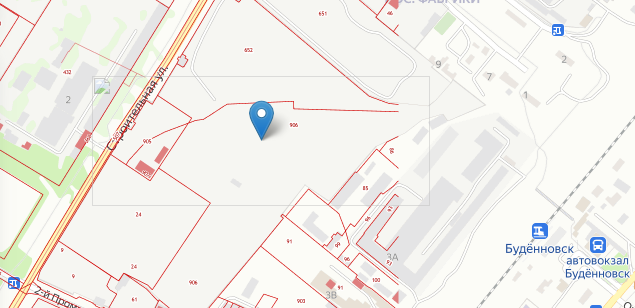 Земельный участок с кадастровым номером 26:12:020105:334 - Ставропольский край, г. Ставрополь, ул. Северный обход, в районе Сажевого завода в квартале 611, участок №1, вид использования - под производственные здания.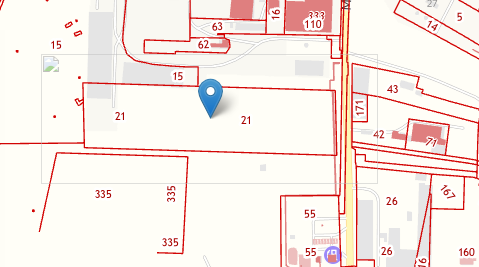 Стоимость проекта: 105 000 000 (сто пять миллионов) руб.Смета инвестиционных затрат:Структура финансирования: 30% собственные средства, 70% кредит банкаКоличество новых рабочих мест: 20 чел.Средний размер заработной платы: 38 400 руб./мес.Горизонт планирования, лет: 10 летСрок инвестиционной стадии, лет: 24 месяцев (2 года)Срок операционной стадии, лет (для расчета эффективности проекта): 96 мес. (8 лет).Выручка в год при выходе на проектную мощность: 253 904 тыс. руб.Выручка по проекту (в течение операционной стадии): 2 073 188 тыс. руб.EBITDA в год при выходе на полную производственную мощность: 51 096 тыс. руб. EBITDA по проекту (в течение операционной стадии): 22 609 тыс. руб.Чистая прибыль в год при выходе на проектную мощность: 11 767 тыс. руб.Чистая прибыль по проекту (в течение операционной стадии): 96 074 тыс. руб.Рентабельность по чистой прибыли: 4,67%Показатели эффективности инвестиционного проектаГрафик окупаемости проектаНаименование продукцииЕд. измеренияОбъем производства при выходе на полную производственную мощностьОбъем производства при выходе на полную производственную мощностьОбъем производства при выходе на полную производственную мощностьНаименование продукцииЕд. измеренияВ суткиВ месяц*В годТермоусадочная пленка из ПВДкг4 000120 000,01 440 000,0СтрокаЕдиница изм.Количество ед.изм.Цена за ед., руб.Сумма с НДС, руб.Создание юр.лица---15 000,0Разработка ПСД3 000 000,0СМРКв. м2 00037 50075 000 000,0Экструдер универсальный пленочный SJ-65 ед.16 827 0006 827 000,0Экструдер универсальный пленочный SJ-75 ед.18 000 0008 000 000,0Гранулятор для вторичной переработки отходов кромки ед.12 500 0002 500 000,0Компрессор для подачи воздухаед.1300 000,0300 000,0Дополнительное оборудование для производства продукции из готовой пленкиед.12 000 000,02 000 000,0Бобина (оборотная тара) *ед.9 000,020,0180 000,0Поддон (оборотная тара)ед.80400,032 000,0Тележка (рохля)ед.115 000,015 000,0Весы (100 кг)ед.125 000,025 000,0Прочий инвентарь (инструменты)комплект1100 000,0100 000,0Мебель (столы, стулья, диваны, шкаф, стойка-ресепшн)комплект1100 000,0100 000,0Компьютеред.230 000,060 000,0Закупка сырья (ПВД 153, первичные гранулы) на 30 днейкг34 000,0180,06 120 000,0Закупка сырья (вторичные гранулы) на 30 днейкг6 000,096,0576 000,0Доставка сырья погрузка3,050 000,0150 000,0ИТОГО105 000 000,0ЭФФЕКТИВНОСТЬ ДЛЯ ПРОЕКТА (FCFF)Долгосрочные темпы роста в постпрогнозный период1,5%Ставка дисконтирования6,9%Чистая приведенная стоимость, NPV (тыс. руб.)24 472,561Внутренняя норма рентабельности, IRR13,2%Дисконтированный срок окупаемости, PBP7,9Простой срок окупаемости6,6Норма доходности дисконтированных затрат (PI)9,9%Модифицированная IRR, MIRR1,3